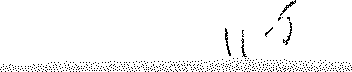 YAVAPAI COUNTY ATTORNEY'S OFFICE JOSEPH C. BUTNER SBN 005229DEPUTY COUNTY ATTORNEY 255 East Gurley StreetPrescott, AZ 863014	Telephone: 928-771-3344 ycao@co.yavapai.az.usORJG/N. L FlllD TH/CcDAY OF	VJEANNE HICKSClerk Supenor CourtBy	-:}vr : u·i.n.. --I>,(IJ..'."s.",<.e8- ("):i;:;5678,$..:..l	9,....[:::	1000NQ'\'--'..<l)	12IN THE SUPERIOR COURT OF STATE OF ARIZONA IN AND FOR THE COUNTY OF YAVAPAISTATE OF ARIZONA,	Cause No. P1300CR20081339Plaintiff,	Division 6v.	STATE'S RESPONSE TO DEFENDANT'S MOTION TO DECLARE A.R.S. §§ 13-4431o;;::uor..J...'.l.. ;2 ESTEVEN CARROLL DEMOCKER,	AND 4433(B)-(E) Ai'lD ARIZONA RULE..!.IS.13....	...OF CRIMINAL PROCEDURE 39(b)lli:.. rJ'l '!IS-9:; 0 'SI'Defendant.	UNCONSTITUTIONAL>!I-S   ;.:.;.   u  (;:"1;;	-(IJ cl::..!.	15,.c: µ:i	t-.....,  ll")	t-..-1.l")	00	16i::0..i::	18192021The State of Arizona, by and through Sheila Sullivan Polk, Yavapai County Attorney, and her deputy undersigned, hereby submits its Response to Defendant's Motion to DeclareA.R.S. §§ 13-4431 and 4433(b)-(e) and Arizona Rule of Criminal Procedure 39(b)11 Unconstitutional and requests that Defendant's Motion be denied. The State of Arizona's Response is supported by the following Memorandum of Points and Authorities.MEMORANDUM OF POINTS AND AUTHORITIESFACTS: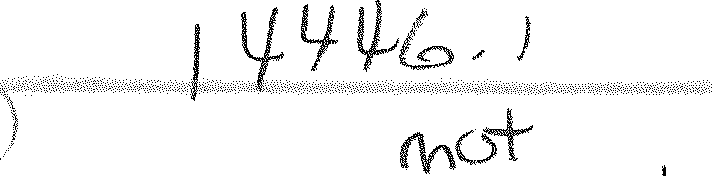 On October 29, 2008, Charlotte DeMocker told the Yavapai County Victim Advocate 24that she wanted contact with Defendant, her father, and did not require the services of a victim2526	advocate. The advocate explained to Charlotte that she could request contact with Defendant without "opting out," or waiving her victims' right. Charlotte reiterated that she did not requirethe assistance of Victim Service. On October 30, 2008, Katie sent an email to Victim Servicesindicating that she too was "opting out.".")456LEGAL ARGUMENT:The Victims' Bill of Rights, Ariz. Const. art. II, § 2.1, (hereinafter VBR) was approved  by  the  Arizona  voters  during  the  fall  election  of 1990.	It became effectiveNovember 26, 1990. "Paragraphs one through nine of the VBR not only create rights, but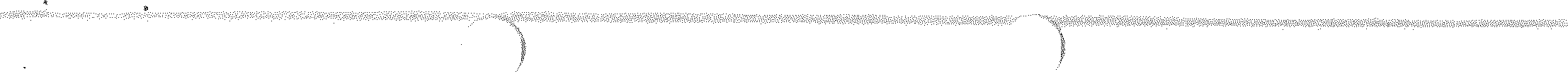 78	create rights unique and peculiar to crime victims." State ex rel. Napolitano  v. Brown, 194 9	Ariz. 340,343,982 P.2d 815,818 (1999).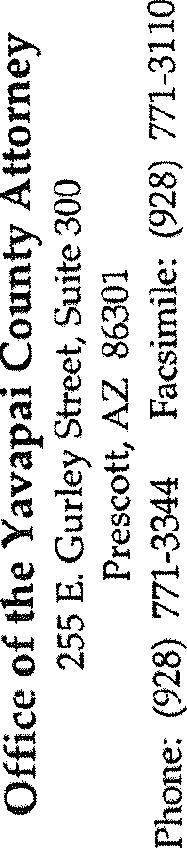 These nine paragraphs of the VBR provide that a victim of a crime has a right:l. To be treated with fairness, respect, and dignity, and to be free from intimidation, 12harassment, or abuse, throughout the criminal justice process.132. To be informed, upon request, when the accused or convicted person is released14from custody or has escaped.3. To be present at and, upon request, to be informed of all criminal proceedingswhere the defendant has a right to be present.4. To be heard at any proceeding ilwolving a post•arrest release decision, a negotiatedplea, and sentencing.205. To refuse an interview, deposition, or other discovery request by the defendant, the21defendant's attorney, or other person acting on behalf of the defendant.226. To confer with the prosecution, after the crime against the victim has been charged,before trial or before any disposition of the case and to be informed of thedisposition.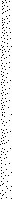 26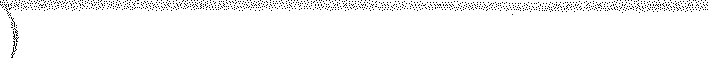 7. To read pre-sentence reports relating to the crime against the victim when they areavailable to the defendant.8. To receive prompt restitution form the person of persons convicted of the criminal 4conduct that caused the victim's loss or injury.59. To be heard at any post-conviction release from confinement is being considered.6Ariz. Const. art. II, Section 2.1(A)(l H9).In Brown, the Arizona Supreme Court "concluded that the rulemaking power of thelegislature granted by the VBR extends only to those 'procedural rules pertaining to victims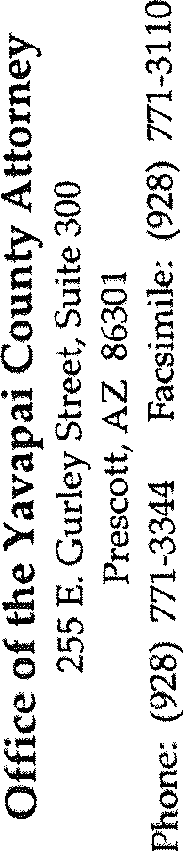 and not with the substantive general subject of the rulemaking power,'" and "that thelegislative rulemaking power under  the VBR  'extends  only as  far as necessary to  protect  12rights created by the [VBR] and not beyond."' Id. (citations omitted)(emphasis in original).13"[T]he scope of legislative rulemaking power under the VBR extends to those rules that1415	define, implement, preserve, and  protect  the specific  rights  unique  and  peculiar  to crime l6	victims, as guaranteed and created by the VBR. Id. The statutes in Chapter 40 of Title 13 ofthe Arizona Revised Statutes are the procedural rules enacted by the Arizona legislature withthose goals in mind. Ariz. R. Crim. P., Rule 39 mirrors the VBR and its statutory progeny.The State does not "represent" the victim as a client. In State ex rel. Romley v.20Superior Court [Wilkinson], 181 Ariz. 378, 891 P.2d 246 (App. 1995), the Court of Appeals21recognized that the Victims' Bill of Rights imposed additional statutory duties on the22prosecution, but stated, "the rule is well established that a prosecutor does not 'represent' thevictim in a criminal trial; therefore, the victim is not a 'client' of the prosecutor." Id. at 382,891 P.2d at 250. The Court reasoned that a defense attorney's responsibility is primarilytowards the defendant, but the prosecutor's duty is to the State, representing society as a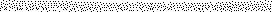 whole. The prosecutor's "duty is to see that justice is done on behalf of both the victim andthe defendants":The prosecutor ...	enters a courtroom to speak for the Peopleand not just some of the People. The prosecutor speaks not solely for the victim, or the police, or those who support them,but for all the People. That body of "The People" includes the defendant and his family and those who care about him. It alsoincludes the vast majority of citizens who know nothing about a particular case, but who give over to the prosecutor theauthority to seek a just result in their name.8State ex rel. Romley v. Superior Court [Wilkinson], 181 Ariz. 378,891 P.2d 246, 250 (App.1995) (citations omitted).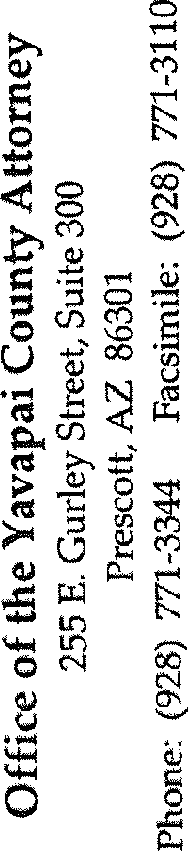 L1112A.R.S. §§ 13-4431 and 4433(B)-(E) do not violate Defendant's Sixth Amendment or Due Process Rights.A.R.S. § 13-4431 was enacted to protect a victim from possible harassment at allcourt proceedings. It is evident this statute was enacted to implement, preserve and protect avictim's right to be "free from intimidation, harassment, or abuse, throughout the criminaljustice process."	Ariz.  Const.  art.  II, Section  2.l(A)(l).	Defendant's claim that the16legislature exceeded its scope by enacting A.R.S. 13-4431 is clearly without merit. In cases17where the victim and defendant share a family and the victims have requested contact with18the defendant, the court is not required to physically separate a family and will typicallyaddress the situation on a case by case basis.As to A.R.S. § 13-4433(B)-(E), it is well established that a victim is not compelled tosubmit to a pre-trial interview and Arizona courts have repeatedly found that this was not adenial of a defendant's constitutional or due process rights. See Lincoln v. Holt, 215 Ariz.2421, 156 P.3d 438 (App. 2007) (the legislature did not exceed its authority by enacting statutes25which allows a minor victim's parent who exercises victims' rights on behalf of the child to26exercise all the victims' rights specified in A.R.S. § 13-4433 on the parent's own behalf);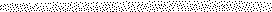 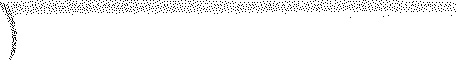 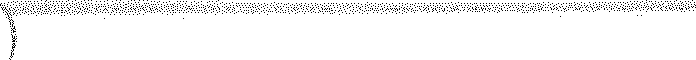 State  v. Roscoe,  185  Ariz. 68, 912 P.2d  1297 (1996) (all victims, including  peace officerswho became victims  while acting in the scope of their official duties, have the right to refusea pre-trial interview)	Defendant's position that the prosecutor is the decision-maker andgate-keeper regarding any and all contact between the defense and a victim is not supported 5by Arizona law.6When a victim has asserted their rights, the only absolute statutory limitation between7the victim and the defense is that first contact must be initiated through the prosecutor'soffice. A.R.S. § 13-4433(B). In cases where a victim consents to an interview and agrees to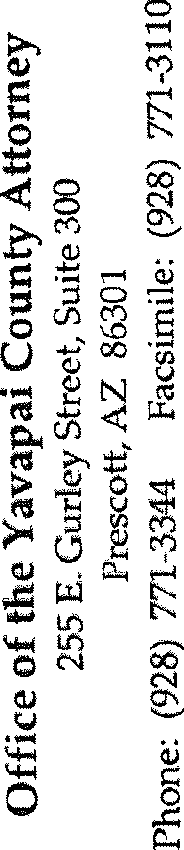 contact with the defense, the remainder of the decisions regarding the contact is at the solediscretion of the victim, not the prosecutor. For example, pursuant to A.R.S. § 13-4433(D), if 12a victim consents to a defense interview, the victim chooses the time and place of the13interview and the prosecutor is only allowed to intervene at the request of the victim. In fact,1415	A.R.S. § 13-4433(E) allows a victim to proceed with an interview without the presence of thel 6	prosecutor  or  an  agent  from  the prosecutor's  office.   Only when a victim  asserts  their rightsdoes the prosecutor becomes a point of contact for the defense.IL1920Neither Katie nor Charlotte DeMocker was required to waive their victims' rights in order to have contact with their father.Pursuant to A.R.S. § 13-4402(A), "the rights and duties that are established by [thevictims' right statutesJ arise upon the arrest or formal charging of the person or persons whoare alleged to be responsible for a criminal offense against the victim." When, as in this case,the  victim  of  a  crime  "is  killed  or  incapacitated,  the  person's  spouse,  parent,   child,  24grandparent  or  sibling"  is  automatically   granted  victim  status.	A.R.S. § 13-4401(19).25Contrary to Defendant's assertion, the County Attorney's Office's did nothing to26purposefully designate the victim's daughters as victims.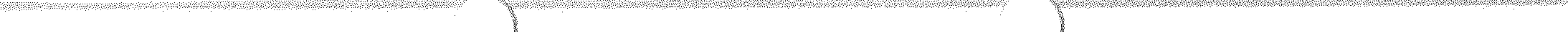 Contact between a victim and a defendant is not solely dependent upon whether avictim chooses  to assert their victims'  right.   An order barring a defendant from contacting avictim  is a standard  condition  of release  in  victim  cases; however,  as is often  the case  in4domestic violence or child  abuse/neglect  cases without serious  injury,  a defendant  and/or  a5victim may petition the court to modify conditions of release to allow communication and6contact between a defendant and the victim. This procedure is common where all partiescontinue to live in the same household after the arrest specifically when the defendant isreleased from custody.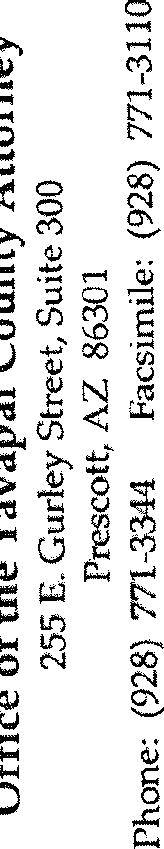 Defendant was arrested on October 23, 2008. At his initial appearance on October24, 2008, the Prescott Justice Court ordered that Defendant be held without bond and to have 12no contact with Ruth Kennedy, the victim's mother, or Charlotte or Katie DeMocker, the13victim's and Defendant' s daughters. On October 29, 2008, Charlotte DeMocker infonned14Victim Services that she would not assert her victims' rights in order to have  contact with herfather.   Charlotte  was told  she need  not waive her  right  in order  to have  contact  and  thatrequesting  contact  with  Defendant  and  waiving  her  victims'  rights  were  not inextricablylinked.   Charlotte  reiterated  she did not want  to assert her victims'  rights.   On October  30,192008, Katie DeMocker sent an email to Victim Services stating that she too was opting out.20On October 31, 2008, Defendant requested that the conditions of release be modified21to allow contact with his daughters. The request was granted by Court Order on November17,  2008.	The two-week delay in the decision was due to judicial reassignment afterDefendant, and then the State, noticed the assigned judge. Clearly, the daughters were notrequired to waive their victims' rights in order to have contact with their father and, more26-    6  -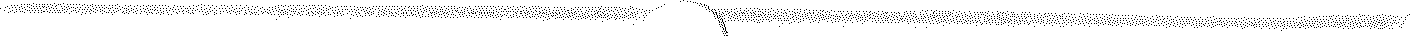 importantly , the waiver of their victims' rights did not override the court order prohibitingcontact between them. Only the Court had the authority to modify conditions ofrelease.CONCLUSION:4Defendant  has  failed  to demonstrate  how  the legislature  exceeded  its authority in5enacting A.R.S. §§ 13-4431 or l 3-4433(B)-(E) or that these statutes and Ariz. R. Crim. P., Rule639(b)(11) interfere with his Sixth Amendment of Due Process Rights. Defendant's motion todeclare these statutes and Ariz. R. Crim. P., Rule 39(b)(11) unconstitutional must fail.$-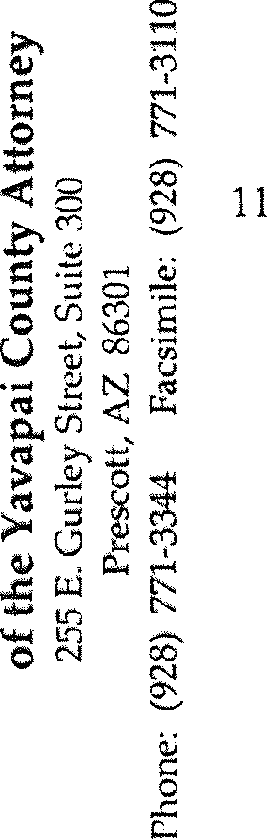 RESPECTFULLY SUBMITTED this	November, 2009.Sheila Sullivan PolkYAVAPAI CO	Y ATTORNEY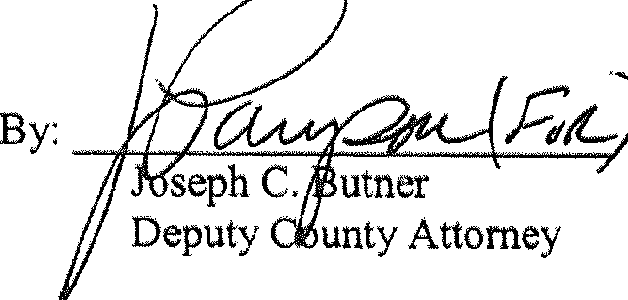 /!I19IllIllIllIllill25Ill26II!-  j -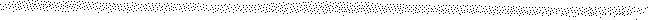 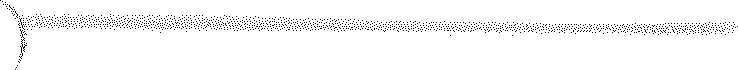 1COPIES of the foregoing delivered thiss:y...., day of November, 2009 to:Honorable Thomas J. LindbergDivision 6Yavapai County Superior Court(via email)John Sears107 North Cortez Street, Suite 104Prescott, AZ 863018		Attorney for Defendant (via email)9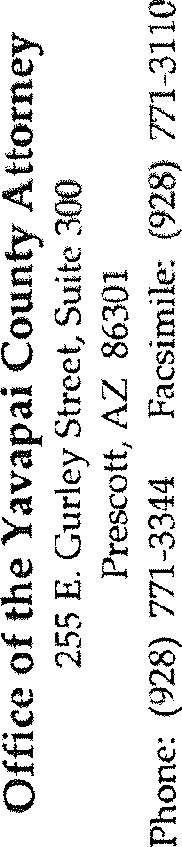 Larry Hammond10	Anne Chapman1 l	Osborn Maledon, P.A.	st2929 North Central Ave, 21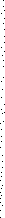 Phoenix, AZAttorney for Defendant(via email)14  	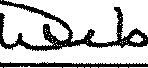 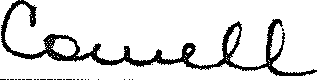 15	By: 1617181920212223242526Floor-    8   -